Koszalin, 12.04.2023 r.Do Wykonawców biorących udział w postępowaniu o udzielenie zamówienia publicznego prowadzonego 
w  trybie podstawowym bez przeprowadzenia negocjacji,  o szacunkowej wartości poniżej 215 000 euro 
na zasadach określonych w ustawie z dnia 11 września 2019 r. Prawo zamówień publicznych ( t.j. Dz.U. 
z 2022 r. poz. 1710 z późn. zm.)  zwanej dalej „ Ustawą PZP”  pn.: „Sporządzenie Programu Funkcjonalno
 – Użytkowego wraz ze specyfikacją warunków zamówienia dla zamówienia publicznego polegającego 
na budowie instalacji termicznego przekształcania odpadów komunalnych w Koszalinie ”. Nr postępowania: 2023/BZP 00168649/01  WYJAŚNIENIA TREŚCI SPECYFIKACJI WARUNKÓW ZAMÓWIENIA 1 ORAZ MODYFIKACJE 1. Zamawiający informuje, iż w przedmiotowym postępowaniu w terminie określonym zgodnie 
z art. 284 Ustawy PZP,  Wykonawcy zwrócili się do Zamawiającego z wnioskiem 
o wyjaśnienie treści Specyfikacji Warunków Zamówienia (SWZ). W związku z powyższym Zamawiający udziela następujących wyjaśnień dotyczących treści  SWZ. Informujemy ponadto, że Zamawiający 
w oparciu o art. 286 Ustawy PZP zmienia również treść Specyfikacji Warunków Zamówienia :Pytanie nr 1 - W związku ze stosunkowo małą ilością Instalacji Termicznego Przekształcania Odpadów w Polsce (zgodnie z najlepszą wiedzą Wykonawcy w Polsce jest dziewięć czynnych spalarni odpadów komunalnych), w okresie ostatnich pięciu lat przed upływem terminu składania ofert, dla których opracowywane były Programy Funkcjonalno-Użytkowe, projekty techniczne, projektu budowlane 
i raporty o oddziaływaniu na środowiska, uprzejmie prosimy o zmianę przedstawionych w punkcie 6.2.a) i 6.2.b) Specyfikacji Warunków Zamówienia okres ostatnich pięciu lat na okres ostatnich dziesięciu lat przed upływem terminu składania ofert.Było: Do udziału w postępowaniu dopuszczeni zostaną Wykonawcy, którzy: a) w ciągu pięciu lat przed dniem składania ofert, a jeżeli okres prowadzenia działalności jest krótszy
 – w tym okresie, wykonali (lub będą polegać na wiedzy i doświadczeniu podmiotu, który wykonał w tym okresie), co najmniej: 3 usługi polegające na opracowaniu Programu Funkcjonalno – Użytkowego dla przedsięwzięcia polegającego na budowie / remoncie / modernizacji / rozbudowie instalacji do przetwarzania odpadów komunalnych, w tym co najmniej jednego zamierzenia z zakresu termicznego przekształcania 
odpadów komunalnych lub odpadów wydzielonych z odpadów komunalnych. Okres ten wynosi pięć lat przed dniem składania ofert, a jeżeli okres prowadzenia działalności jest krótszy - w tym okresie dla instalacji do przetwarzania odpadów oraz dziesięć lat, a jeżeli okres prowadzenia działalności jest krótszy - w tym okresie dla instalacji termicznego przekształcania odpadów wraz z dokumentami potwierdzającymi, 
że wskazane w wykazie usługi zostały wykonane z należytą starannością – załącznik nr 6-„Wykaz usług” b) dysponują odpowiednim potencjałem kadrowym w postaci osób legitymujących się doświadczeniem,
wykształceniem i kwalifikacjami odpowiednimi do funkcji, jakie zostaną im powierzone. Wykonawca 
przedstawi wraz z ofertą wykaz osób na każdą funkcję wymienioną poniżej, które spełniają następujące wymagania: 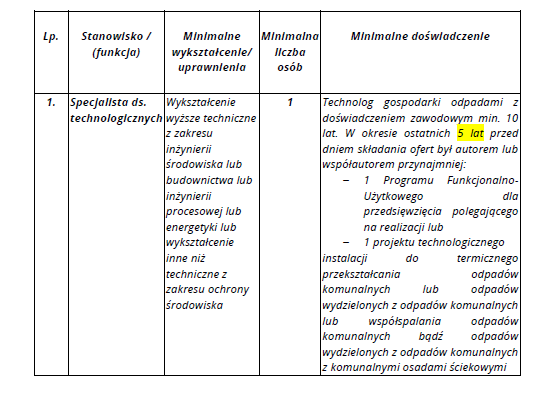 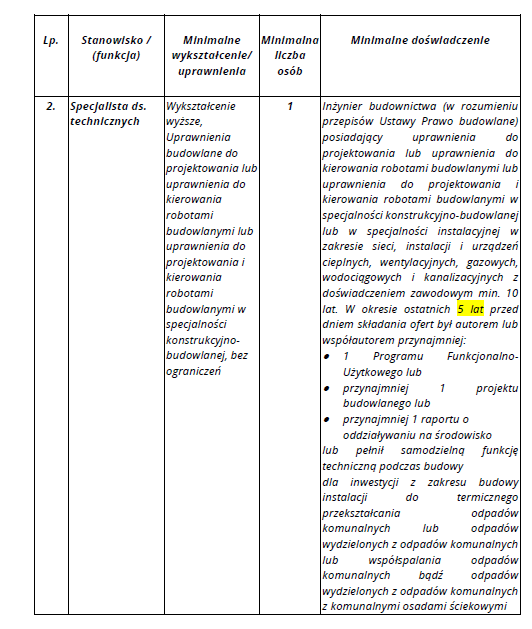 Propozycja zmiany: Do udziału w postępowaniu dopuszczeni zostaną Wykonawcy, którzy: a) w ciągu dziesięciu lat przed dniem składania ofert, a jeżeli okres prowadzenia działalności jest krótszy – w tym okresie, wykonali (lub będą polegać na wiedzy i doświadczeniu podmiotu, który wykonał w tym 
okresie), co najmniej: 3 usługi polegające na opracowaniu Programu Funkcjonalno – Użytkowego dla przedsięwzięcia polegającego na budowie / remoncie / modernizacji / rozbudowie instalacji do przetwarzania odpadów komunalnych, w tym co najmniej jednego zamierzenia z zakresu termicznego przekształcania 
odpadów komunalnych lub odpadów wydzielonych z odpadów komunalnych. Okres ten wynosi pięć lat przed dniem składania ofert, a jeżeli okres prowadzenia działalności jest krótszy - w tym okresie dla instalacji do przetwarzania odpadów oraz dziesięć lat, a jeżeli okres prowadzenia działalności jest krótszy - w tym okresie dla instalacji termicznego przekształcania odpadów wraz z dokumentami potwierdzającymi, 
że wskazane w wykazie usługi zostały wykonane z należytą starannością – załącznik nr 6-„Wykaz usług” b) dysponują odpowiednim potencjałem kadrowym w postaci osób legitymujących się doświadczeniem, 
wykształceniem i kwalifikacjami odpowiednimi do funkcji, jakie zostaną im powierzone. Wykonawca przedstawi wraz z ofertą wykaz osób na każdą funkcję wymienioną poniżej, które spełniają następujące wymagania: 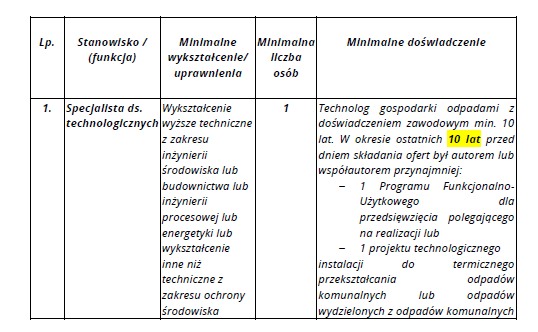 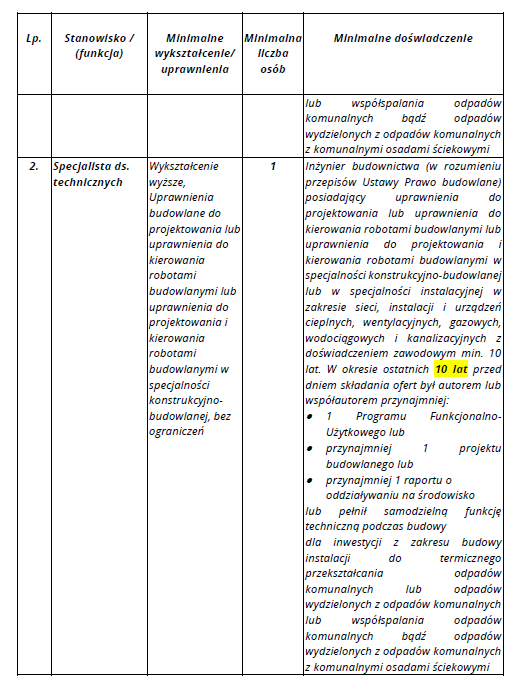 OdpowiedźZamawiający wyjaśnia, iż zgodnie z zapisami zawartymi w rozdziale I pkt 6.2. a) Okres ten wynosi pięć lat przed dniem składania ofert, a jeżeli okres prowadzenia działalności jest krótszy - w tym okresie 
dla instalacji do przetwarzania odpadów oraz dziesięć lat, a jeżeli okres prowadzenia działalności jest krótszy - w tym okresie dla instalacji termicznego przekształcania odpadów. W celu doprecyzowania zapisu Zamawiający wprowadza zmianę w punkcie 6.2.a):Przed zmianą:w ciągu pięciu lat przed dniem składania ofert, a jeżeli okres prowadzenia działalności jest krótszy – w tym okresie, wykonali (lub będą polegać na wiedzy i doświadczeniu podmiotu, który wykonał w tym okresie), co najmniej: 3 usługi polegające na opracowaniu Programu Funkcjonalno – Użytkowego dla przedsięwzięcia polegającego na budowie / remoncie / modernizacji / rozbudowie instalacji do przetwarzania odpadów komunalnych, w tym co najmniej jednego zamierzenia z zakresu termicznego przekształcania odpadów komunalnych lub odpadów wydzielonych z odpadów komunalnych. Okres ten wynosi pięć lat przed dniem składania ofert, a jeżeli okres prowadzenia działalności jest krótszy - w tym okresie dla instalacji do przetwarzania odpadów oraz dziesięć lat, a jeżeli okres prowadzenia działalności jest krótszy - w tym okresie dla instalacji termicznego przekształcania odpadów wraz z  dokumentami  potwierdzającymi, że wskazane w wykazie usługi zostały wykonane z należytą starannością – załącznik nr 6-„Wykaz usług”Po zmianie:Wykonali (lub będą polegać na wiedzy i doświadczeniu podmiotu, który wykonał w tym okresie), co najmniej: 3 usługi polegające na opracowaniu Programu Funkcjonalno – Użytkowego
dla przedsięwzięcia polegającego na budowie / remoncie / modernizacji / rozbudowie instalacji do przetwarzania odpadów komunalnych, w tym co najmniej jednego zamierzenia z zakresu termicznego przekształcania odpadów komunalnych lub odpadów wydzielonych z odpadów 
komunalnych w okresie: pięć lat przed dniem składania ofert, a jeżeli okres prowadzenia działalności jest krótszy - w tym okresie dla instalacji do przetwarzania odpadów oraz dziesięć lat, a jeżeli okres prowadzenia działalności jest krótszy - w tym okresie dla instalacji termicznego przekształcania odpadów wraz z  dokumentami  potwierdzającymi, że wskazane w wykazie usługi zostały wykonane z należytą starannością – załącznik nr 6-„Wykaz usług”Zamawiający modyfikuje pkt 6.2.b) następująco:Przed zmianą:b)dysponują odpowiednim potencjałem kadrowym w postaci osób legitymujących się doświadczeniem, wykształceniem i kwalifikacjami odpowiednimi do funkcji, jakie zostaną im powierzone. Wykonawca przedstawi wraz z ofertą wykaz osób na każdą funkcję wymienioną poniżej, które spełniają następujące wymagania:Po zmianie:b)dysponują odpowiednim potencjałem kadrowym w postaci osób legitymujących się doświadczeniem, wykształceniem i kwalifikacjami odpowiednimi do funkcji, jakie zostaną im powierzone. Wykonawca przedstawi wraz z ofertą wykaz osób na każdą funkcję wymienioną poniżej, które spełniają następujące wymagania:Zamawiający Lp.Stanowisko / (funkcja)Minimalne wykształcenie/ uprawnieniaMinimalna liczba osóbMinimalne doświadczenie1.Specjalista ds. technologicznychWykształcenie wyższe techniczne z zakresu inżynierii środowiska lub budownictwa lub inżynierii procesowej lub energetyki lub wykształcenie inne niż techniczne z zakresu ochrony środowiska1Technolog gospodarki odpadami z doświadczeniem zawodowym min. 10 lat. W okresie ostatnich 5 lat przed dniem składania ofert był autorem lub współautorem przynajmniej: 1 Programu Funkcjonalno-Użytkowego dla przedsięwzięcia polegającego na realizacji lub 1 projektu technologicznegoinstalacji do termicznego przekształcania odpadów komunalnych lub odpadów wydzielonych z odpadów komunalnych lub współspalania odpadów komunalnych bądź odpadów wydzielonych z odpadów komunalnych z komunalnymi osadami ściekowymi 2.Specjalista ds. technicznychWykształcenie wyższe,Uprawnienia budowlane do projektowania lub uprawnienia do kierowania robotami budowlanymi lub uprawnienia do projektowania i kierowania robotami budowlanymi w specjalności konstrukcyjno-budowlanej, bez ograniczeń1Inżynier budownictwa (w rozumieniu przepisów Ustawy Prawo budowlane) posiadający uprawnienia do projektowania lub uprawnienia do kierowania robotami budowlanymi lub uprawnienia do projektowania i kierowania robotami budowlanymi w specjalności konstrukcyjno-budowlanej lub w specjalności instalacyjnej w zakresie sieci, instalacji i urządzeń cieplnych, wentylacyjnych, gazowych, wodociągowych i kanalizacyjnych z doświadczeniem zawodowym min. 10 lat. W okresie ostatnich 5 lat przed dniem składania ofert był autorem lub współautorem przynajmniej: 1 Programu Funkcjonalno-Użytkowego lub przynajmniej 1 projektu budowlanego lubprzynajmniej 1 raportu o oddziaływaniu na środowiskolub pełnił samodzielną funkcję techniczną podczas budowydla inwestycji z zakresu budowy instalacji do termicznego przekształcania odpadów komunalnych lub odpadów wydzielonych z odpadów komunalnych lub współspalania odpadów komunalnych bądź odpadów wydzielonych z odpadów komunalnych z komunalnymi osadami ściekowymiLp.Stanowisko / (funkcja)Minimalne wykształcenie/ uprawnieniaMinimalna liczba osóbMinimalne doświadczenie1.Specjalista ds. technologicznychWykształcenie wyższe techniczne z zakresu inżynierii środowiska lub budownictwa lub inżynierii procesowej lub energetyki lub wykształcenie inne niż techniczne z zakresu ochrony środowiska1Technolog gospodarki odpadami z doświadczeniem zawodowym min. 10 lat. W okresie ostatnich 10 lat przed dniem składania ofert był autorem lub współautorem przynajmniej: 1 Programu Funkcjonalno-Użytkowego dla przedsięwzięcia polegającego na realizacji lub 1 projektu technologicznegoinstalacji do termicznego przekształcania odpadów komunalnych lub odpadów wydzielonych z odpadów komunalnych lub współspalania odpadów komunalnych bądź odpadów wydzielonych z odpadów komunalnych z komunalnymi osadami ściekowymi 2.Specjalista ds. technicznychWykształcenie wyższe,Uprawnienia budowlane do projektowania lub uprawnienia do kierowania robotami budowlanymi lub uprawnienia do projektowania i kierowania robotami budowlanymi w specjalności konstrukcyjno-budowlanej, bez ograniczeń1Inżynier budownictwa (w rozumieniu przepisów Ustawy Prawo budowlane) posiadający uprawnienia do projektowania lub uprawnienia do kierowania robotami budowlanymi lub uprawnienia do projektowania i kierowania robotami budowlanymi w specjalności konstrukcyjno-budowlanej lub w specjalności instalacyjnej w zakresie sieci, instalacji i urządzeń cieplnych, wentylacyjnych, gazowych, wodociągowych i kanalizacyjnych z doświadczeniem zawodowym min. 10 lat. W okresie ostatnich 10 lat przed dniem składania ofert był autorem lub współautorem przynajmniej: 1 Programu Funkcjonalno-Użytkowego lub przynajmniej 1 projektu budowlanego lubprzynajmniej 1 raportu o oddziaływaniu na środowiskolub pełnił samodzielną funkcję techniczną podczas budowydla inwestycji z zakresu budowy instalacji do termicznego przekształcania odpadów komunalnych lub odpadów wydzielonych z odpadów komunalnych lub współspalania odpadów komunalnych bądź odpadów wydzielonych z odpadów komunalnych z komunalnymi osadami ściekowymi